Годовой календарный график           В летний период Центр оказывает помощь в организации и проведении досуговых и  воспитательных мероприятий,  краткосрочных               дополнительных программ, интенсивных школ для детей летних  оздоровительных пришкольных лагерей.Режим занятий               МУНИЦИПАЛЬНОЕ АВТОНОМНОЕ ОБРАЗОВАТЕЛЬНОЕ УЧРЕЖДЕНИЕ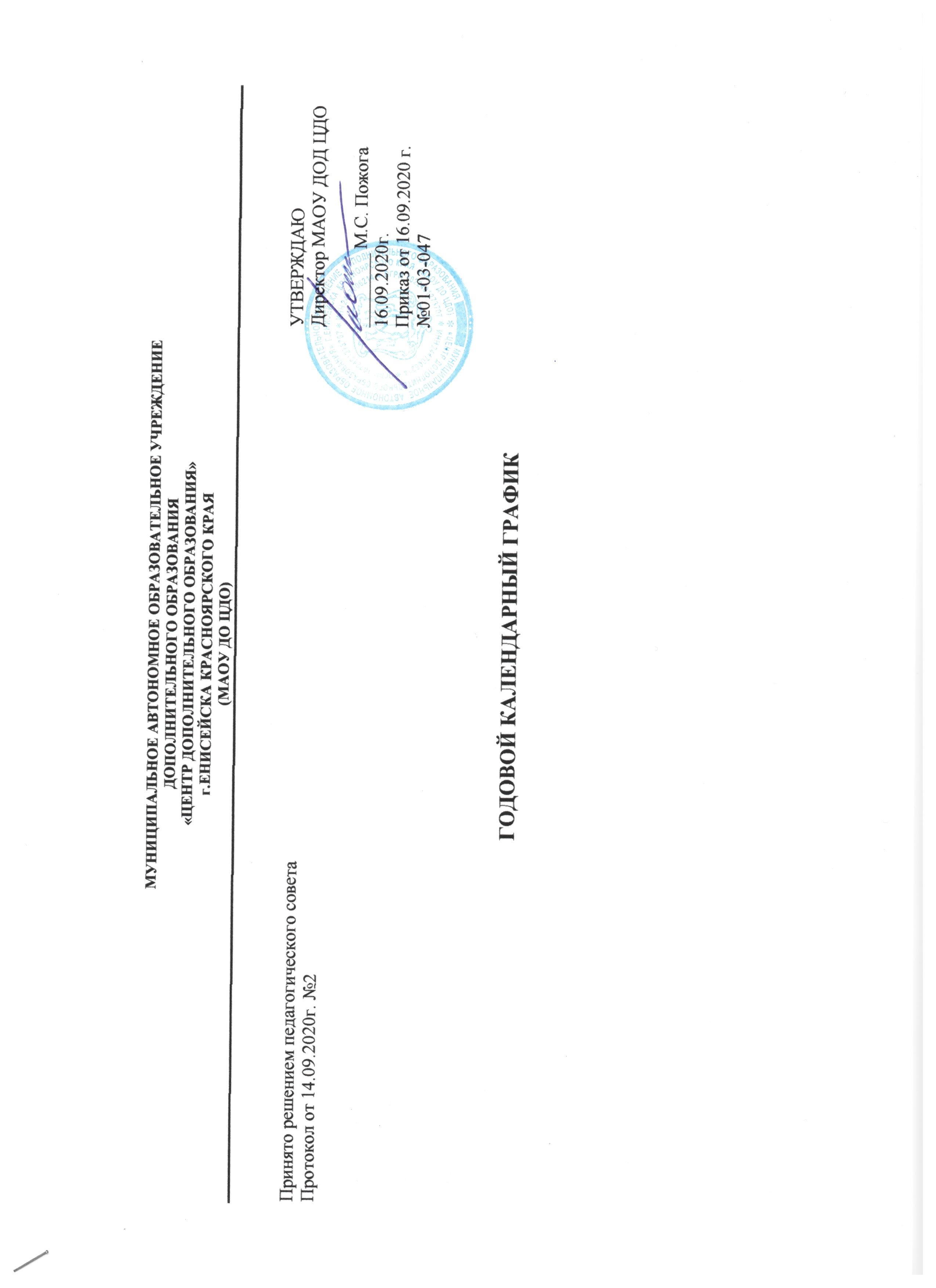 ДОПОЛНИТЕЛЬНОГО ОБРАЗОВАНИЯ«ЦЕНТР ДОПОЛНИТЕЛЬНОГО ОБРАЗОВАНИЯ»г.ЕНИСЕЙСКА КРАСНОЯРСКОГО КРАЯ(МАОУ ДО ЦДО)Принято решением педагогического советаПротокол от 14.09.2020г. №2УТВЕРЖДАЮДиректор МАОУ ДОД ЦДО________ М.С. Пожога16.09.2020г.Приказ от 16.09.2020 г.№01-03-047Первое полугодиес 02.09 по 30.12.2020 г.Второе полугодиес 09.01 по 31.05.2021 г.Выходные дни04.11.202001-08.01.202123.02.202108.03.202101, 10.05.2021Входной контрольс 03.09 по 05.10.2020Промежуточная аттестацияс 09.12 по 26.12.2020с 19.05 по 29.05.2021Итоговая аттестацияс 19.05 по 29.05.2021ОбъединениеПрограммаГрафикГруппы1 года обученияГруппы2 года обученияГруппы3 года обученияГруппы4 года обучениятехническая направленностьтехническая направленностьтехническая направленностьтехническая направленностьтехническая направленностьтехническая направленностьтехническая направленностьМодели техники в миниатюре «Модели техники в миниатюре»Начало учебного годаОкончание учебных занятийКоличество  дней \ часов в учебный год1 полугодие2 полугодие2 сентября31 мая72 дня / 144часа32 дня / 64 часа40 дней / 80 часов2 сентября31 мая72 дня / 144часа32 дня / 64 часа40 дней / 80 часов--НТМ «Начальное техническое моделирование» (НТМ)Начало учебного годаОкончание учебных занятийКоличество  дней \ часов в учебный год1 полугодие2 полугодие2 сентября31 мая72 дня / 144часа32 дня / 64 часа40 дней / 80 часов---Робототехника«Lego-конструирование и основы робототехники»Начало учебного годаОкончание учебных занятийКоличество  дней \ часов в учебный год1 полугодие2 полугодие2 сентября31 мая72 дня / 144часа32 дня / 64 часа40 дней / 80 часов---«Основы робототехники и начальное программирование»Начало учебного годаОкончание учебных занятийКоличество  дней \ часов в учебный год1 полугодие2 полугодие2 сентября31 мая72 дня / 144часа32 дня / 64 часа40 дней / 80 часов---«Робототехника и программирование»Начало учебного годаОкончание учебных занятийКоличество  дней \ часов в учебный год1 полугодие2 полугодие2 сентября31 мая72 дня / 144часа32 дня / 64 часа40 дней / 80 часов---Бумажное 3D-моделирование«Бумажное 3D-моделирование»Начало учебного годаОкончание учебных занятийКоличество  дней \ часов в учебный год1 полугодие2 полугодие2сентября31 мая108 дней / 216 часов48 дней / 96 часов     60 дней / 120 часов---Автопрофи«Автопрофи»Начало учебного годаОкончание учебных занятийКоличество  дней \ часов в учебный год1 полугодие2 полугодие2 сентября31 мая72 дня / 144часа32 дня / 64 часа40 дней / 80 часов---художественная направленностьхудожественная направленностьхудожественная направленностьхудожественная направленностьхудожественная направленностьхудожественная направленностьхудожественная направленностьГитара для всех«Гитара для всех»Начало учебного годаОкончание учебных занятийКоличество  дней \ часов в учебный год1 полугодие2 полугодие 2сентября31 мая36 дней / 72часа16 дней / 32часа20 дней / 40 часов2сентября31 мая36 дней / 72часа16 дней / 32часа20 дней / 40 часов--Студия танца «Са-фи-дансе»Начало учебного годаОкончание учебных занятийКоличество  дней \ часов в учебный год1 полугодие2 полугодие2сентября31 мая36 дней / 72часа16 дней / 32часа20 дней / 40 часов2сентября31 мая36 дней / 72часа16 дней / 32часа20 дней / 40 часов-- «Основы хореографии»Начало учебного годаОкончание учебных занятийКоличество  дней \ часов в учебный год1 полугодие2 полугодие2сентября31 мая72 дня / 144часа32 дня / 64 часа40 дней / 80 часов2сентября31 мая72 дня / 144часа32 дня / 64 часа40 дней / 80 часов2сентября31 мая72 дня / 144часа32 дня / 64 часа40 дней / 80 часов2сентября31 мая72 дня / 144часа32 дня / 64 часа40 дней / 80 часов «Современный танец»Начало учебного годаОкончание учебных занятийКоличество  дней \ часов в учебный год1 полугодие2 полугодие2сентября31 мая72 дня / 144часа32 дня / 64 часа40 дней / 80 часов2сентября31 мая72 дня / 144часа32 дня / 64 часа40 дней / 80 часов2сентября31 мая72 дня / 144часа32 дня / 64 часа40 дней / 80 часов-Студия вокала «Студия вокала»модуль «Весёлые нотки»Начало учебного годаОкончание учебных занятийКоличество  дней \ часов в учебный год1 полугодие2 полугодие 2сентября31 мая36 дней / 72часа16 дней / 32часа20 дней / 40 часов2сентября31 мая36 дней / 72часа16 дней / 32часа20 дней / 40 часов--«Студия вокала»модуль «Гармония»Начало учебного годаОкончание учебных занятийКоличество  дней \ часов в учебный год1 полугодие2 полугодие 2сентября31 мая36 дней / 72часа16 дней / 32часа20 дней / 40 часов---«Студия вокала»модуль «Маэстро»Начало учебного годаОкончание учебных занятийКоличество  дней \ часов в учебный год1 полугодие2 полугодие 2сентября31 мая36 дней / 72часа16 дней / 32часа20 дней / 40 часов---Студия декоративно-прикладного искусства«Студия декоративно-прикладного искусства» модуль Начало учебного годаОкончание учебных занятийКоличество  дней \ часов в учебный год1 полугодие2 полугодие2сентября31 мая72 дня / 144часа32 дня / 64 часа40 дней / 80 часов2сентября31 мая72 дня / 144часа32 дня / 64 часа40 дней / 80 часов --Изостудия«Маленькие художники»Начало учебного годаОкончание учебных занятийКоличество  дней \ часов в учебный год1 полугодие2 полугодие2сентября31 мая36 дней / 72часа16 дней / 32часа20 дней / 40 часов2сентября31 мая36 дней / 72часа16 дней / 32часа20 дней / 40 часов-- «Друзья волшебной кисти»Начало учебного годаОкончание учебных занятийКоличество  дней \ часов в учебный год1 полугодие2 полугодие2сентября31 мая72 дня / 144часа32 дня / 64 часа40 дней / 80 часов2сентября31 мая72 дня / 144часа32 дня / 64 часа40 дней / 80 часов2сентября31 мая72 дня / 144часа32 дня / 64 часа40 дней / 80 часов- «Флородизайн»Начало учебного годаОкончание учебных занятийКоличество  дней \ часов в учебный год1 полугодие2 полугодие2сентября31 мая72 дня / 144часа32 дня / 64 часа40 дней / 80 часов2сентября31 мая72 дня / 144часа32 дня / 64 часа40 дней / 80 часов--социально-педагогическая направленностьсоциально-педагогическая направленностьсоциально-педагогическая направленностьсоциально-педагогическая направленностьсоциально-педагогическая направленностьсоциально-педагогическая направленностьсоциально-педагогическая направленностьДетский медиацентр«Детский медиацентр»Начало учебного годаОкончание учебных занятийКоличество  дней \ часов в учебный год1 полугодие2 полугодие2сентября31 мая72 дня / 144часа32 дня / 64 часа40 дней / 80 часов2сентября31 мая72 дня / 144часа32 дня / 64 часа40 дней / 80 часов--Мой имидж«Мо имидж»Начало учебного годаОкончание учебных занятийКоличество  дней \ часов в учебный год1 полугодие2 полугодие2сентября31 мая72 дня / 144часа32 дня / 64 часа40 дней / 80 часов---Занимательный английский«Занимательный английский»Начало учебного годаОкончание учебных занятийКоличество  дней \ часов в учебный год1 полугодие2 полугодие2сентября31 мая72 дня / 144часа32 дня / 64 часа40 дней / 80 часов2сентября31 мая72 дня / 144часа32 дня / 64 часа40 дней / 80 часов--физкультурно-спортивнаяфизкультурно-спортивнаяфизкультурно-спортивнаяфизкультурно-спортивнаяфизкультурно-спортивнаяфизкультурно-спортивнаяфизкультурно-спортивнаяПатриот«Патриот»Начало учебного годаОкончание учебных занятийКоличество  дней \ часов в учебный год1 полугодие2 полугодие2сентября31 мая72 дня / 144часа32 дня / 64 часа40 дней / 80 часов2сентября31 мая72 дня / 144часа32 дня / 64 часа40 дней / 80 часов--естественнонаучнаяестественнонаучнаяестественнонаучнаяестественнонаучнаяестественнонаучнаяестественнонаучнаяестественнонаучнаяШкола экологии и биологии «Школьное лесничество»Начало учебного годаОкончание учебных занятийКоличество  дней \ часов в учебный год1 полугодие2 полугодие2сентября31 мая72 дня / 144часа32 дня / 64 часа40 дней / 80 часов2сентября31 мая72 дня / 144часа32 дня / 64 часа40 дней / 80 часов --По ступеням неизведанных тайн«По ступеням неизведанных тайн» модуль «Вещества в быту»Начало учебного годаОкончание учебных занятийКоличество  дней \ часов в учебный год1 полугодие2 полугодие2сентября31 мая72 дня / 144часа32 дня / 64 часа40 дней / 80 часов---«По ступеням неизведанных тайн» модуль «Старт в химию»Начало учебного годаОкончание учебных занятийКоличество  дней \ часов в учебный год1 полугодие2 полугодие2сентября31 мая72 дня / 144часа32 дня / 64 часа40 дней / 80 часов«По ступеням неизведанных тайн» модуль «Химия и жизнь»Начало учебного годаОкончание учебных занятийКоличество  дней \ часов в учебный год1 полугодие2 полугодие2сентября31 мая72 дня / 144часа32 дня / 64 часа40 дней / 80 часов---Продолжительность 1занятия по дополнительным общеобразовательным общеразвивающим программам технической, художественной, физкультурно-спортивной, социально-педагогической, естественнонаучной направленностей45 мин.Продолжительность 1занятия по дополнительным общеобразовательным общеразвивающим программам «Студия танца» для учащихся в возрасте до 8 лет30 мин.Продолжительность 1занятия по дополнительным общеобразовательным общеразвивающим программам «Студия танца» для учащихся в возрасте от 9 до 17 лет40 мин.Продолжительность 1занятия по дополнительной общеобразовательной общеразвивающей программе «Гитара для всех» (индивидуальные занятия)30 мин.Продолжительность 1занятия по дополнительным общеобразовательным общеразвивающим программам технической, художественной, физкультурно-спортивной, социально-педагогической, естественнонаучной направленностей для учащихся в возрасте до 8 лет40 мин.Продолжительность 1занятия по дополнительным общеобразовательным общеразвивающим программам для учащихся в возрасте 5-7 лет30 мин.Продолжительность перерыва между занятиями10 мин.Продолжительность перерыва между сменами30 мин.